Заявка 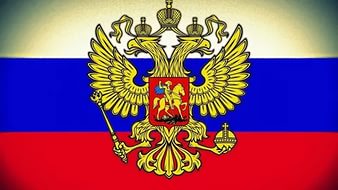 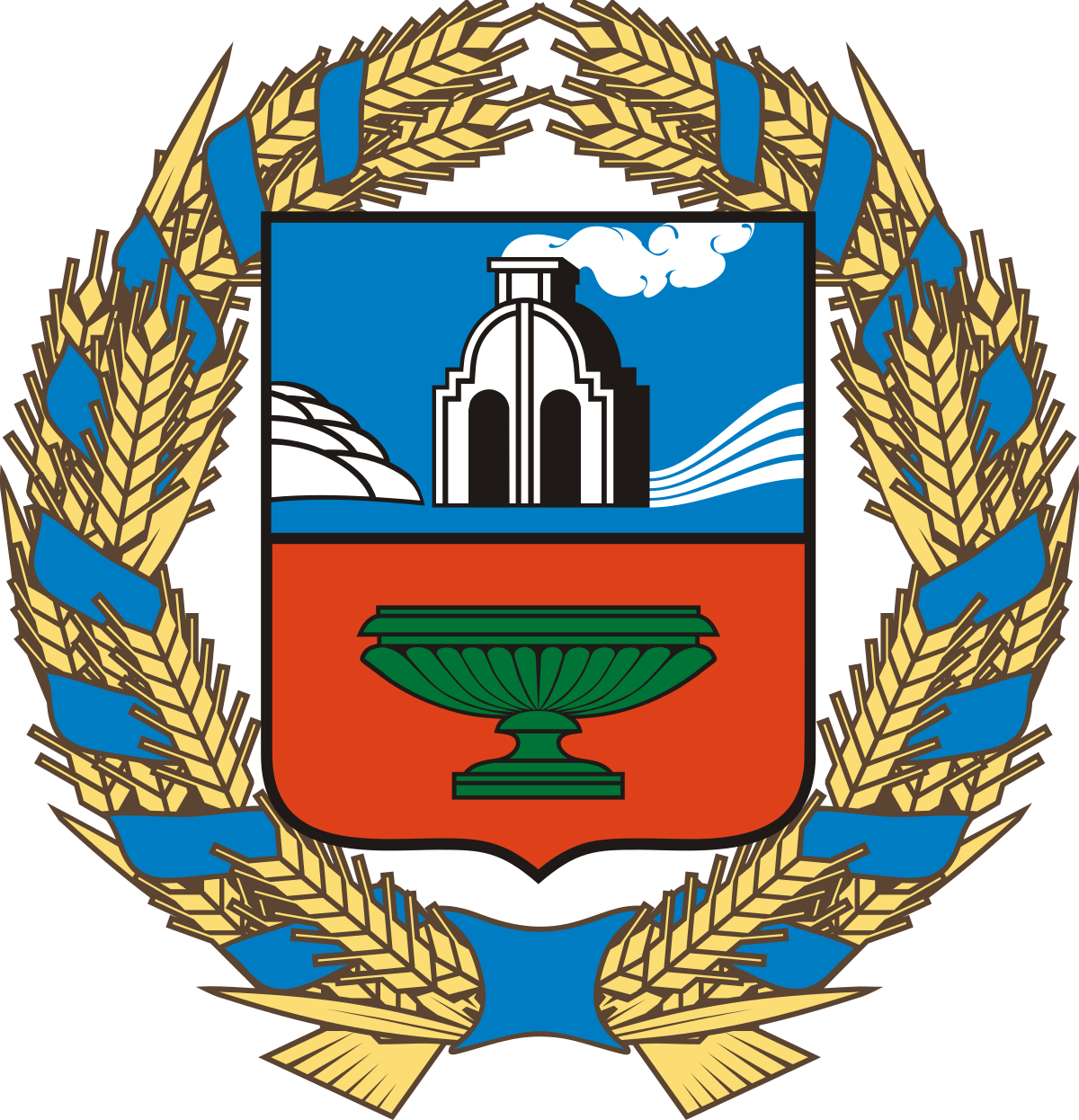 на участие в чемпионате города по хоккею с шайбой  среди любительских команд от команды ______________ в ____________ в сезоне _______ гг.Врачом допущено ____________чел.      м.п.                                                Тренер команды _________/____________________/                                                                                                                                                               Роспись                             ФИО№ п/пФИОДата рожденияАмплуаВиза врача1234567891011121314151617181920212223